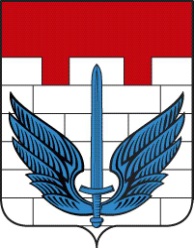 СОБРАНИЕ ДЕПУТАТОВ ЛОКОМОТИВНОГО ГОРОДСКОГО ОКРУГА ЧЕЛЯБИНСКОЙ ОБЛАСТИРЕШЕНИЕ 31 марта  2021 год № 19-р п.ЛокомотивныйО реализации Муниципальной программы «Профилактика терроризма в Локомотивном городском округе Челябинской области»  в 2020 году и планах на 2021 год.	В соответствии с Уставом Локомотивного городского округа,  Собрание депутатов Локомотивного городского округа  РЕШАЕТ:	1. Информацию о реализации Муниципальной программы «Профилактика терроризма в Локомотивном городском округе Челябинской области»  в 2020 году и планах на 2021 год принять к сведению (прилагается). 2. Настоящее решение вступает в силу с момента подписания и подлежит официальному опубликованию в газете «Луч Локомотивного».Глава Локомотивного городского округа			              	А.М.МордвиновПредседатель Собрания депутатовЛокомотивного городского округа                                           Э.А. АнаньевПриложение кРешению Собрания депутатовот 31.03.2021 года № 19-рОТЧЕТо работе межведомственной АТК Локомотивного городского округа в 2020 году по реализации муниципальной Программы «Профилактика терроризма, а также минимизации и (или) ликвидации последствий его проявлений в Локомотивном городском округе на 2020-2022 годы».по состоянию на 01.01.2021 года Принятые муниципальные целевые программы: 1. «Профилактика терроризма, а также минимизации и (или) ликвидации последствий его проявлений в Локомотивном городском округе на 2020-2022 годы» - утверждена Постановлением администрации от 25.09.2019 года № 228.      Объем запланированных средств на реализацию программных мероприятий в 2020 – 2021 г.г. 5 000 руб. из местного бюджета ежегодно. В 2022 году программа не финансируется.2. В 2020 году проведено 5 заседаний межведомственной антитеррористической комиссии Локомотивного городского округа. 	В 2020 году на мероприятия МЦП израсходовано 5 000 руб. Изготовлено 125 шт. памяток. Мероприятия программы реализованы на 95%.Секретарь межведомственной АТК округа                             П.А.Шамшура